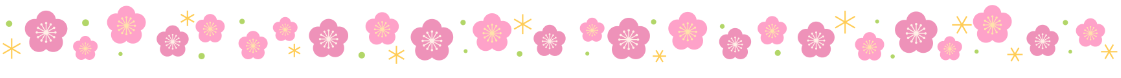 春の講演会のお知らせ2020年度、福岡県で認定言語聴覚士講習会（摂食嚥下障害領域）が開催されます。そこで今回の春の講演会では、生涯学習プログラムの基礎講座と症例検討会を開催致します。認定言語聴覚士講習会の受講を検討されている方は、ぜひご参加ください。また症例検討会では軽食を準備します。臨床上の悩みについて、様々な施設のSTと気楽に語り合ってみませんか？基礎講座参加希望の方および症例検討会での発表希望は下記のQRコードもしくは県士会のホームページから受付いたします。多くの方の参加をお待ちしております。【日時】　2020年3月1日（日）　9時30分～14時【会場】　 福岡市立 心身障がい福祉センター・あいあいセンター　　　　　　　〒810-0072 福岡県福岡市中央区長浜1丁目2-8   【参加費】県士会会員：1000円　県外県士会会員：2000円　非会員：5000円　　※受講講座数に関わらず、参加費は同額となります。症例検討会は無料です。　　※当日の受付時に県士会会員証の提示がないと「非会員料金」となります。【参加上の注意点】※この研修会は日本言語聴覚士協会生涯学習プログラムポイント取得対象研修会です。基礎講座を受講される方は生涯学習講座受講記録票をご持参ください。日本言語聴覚士協会や福岡県言語聴覚士会への入会がお済でない方は、研修会当日までに入会申請を行ってください。　　※症例検討発表者は、生涯学習基礎プログラム C）症例検討・発表のポイントが付与されます。　　※当日、雪等の災害や交通機関の停止等により中止になる場合は、県士会HPにてご案内します。【申し込み】申し込み締め切り：２月１７日（月）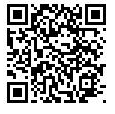 URL：https://ssl.form-mailer.jp/fms/05370f2d642195　　　　QRコード：【問い合わせ先】　介護老人保健施設　Ｍ.Ｔ奈多ケア院　横井　保紀E-mail：keain-rihabiri@souseikai.or.jp当日問い合わせ（事務局）：080-1776-5108スケジュールＡ会場　　Ｂ会場　　９時００分～基礎講座前半　受付時間基礎講座前半　受付時間９時３０分～１１時(９０分)基礎講座１　「臨床業務のあり方、進め方」横井保紀（介護老人保健施設M.T奈多ケア院）基礎講座５「協会の役割と機構」大内田博文（国際医療福祉大学）１１時～１１時１５分基礎講座後半　受付時間基礎講座後半　受付時間１１時１５分～１２時４５分(９０分)基礎講座２　「臨床のマネージメントと職業倫理」吉永明史（福岡国際医療福祉大学）基礎講座３　「職種間連携」大森政美（戸畑共立病院）１２時４５分～１３時休憩・準備休憩・準備13時～１４時症例検討会（2例）　※軽食あり発表希望者募集！症例検討会（2例）　※軽食あり発表希望者募集！